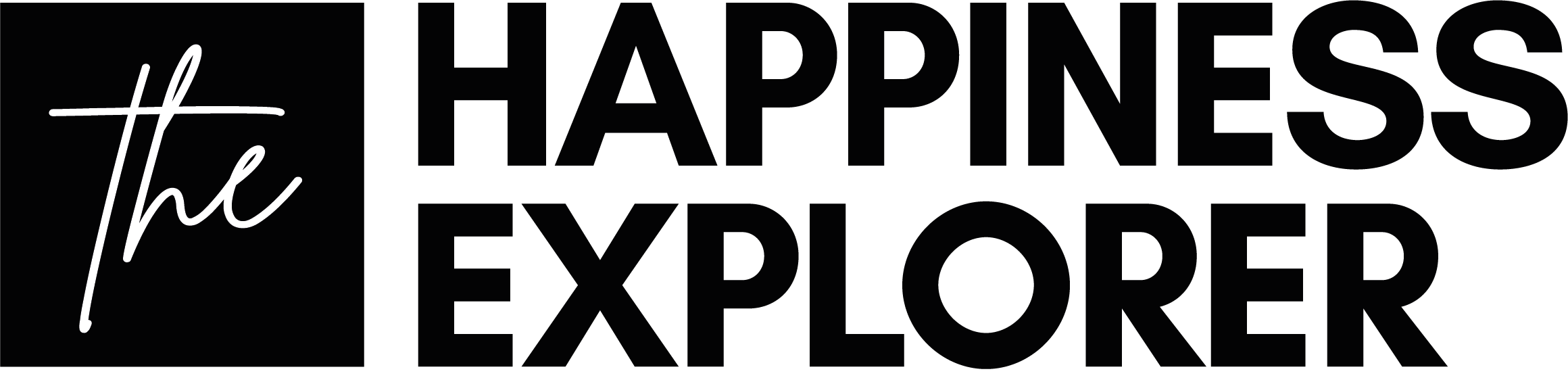 Core Values Exercise From the table below, highlight or write down every word that resonates with you personally. If you think of a value that you possess that is not on the list, write that down too. Do not overthink your selections.Place similar words/values into groups––groups that make sense to you personally. Create a maximum of five vertical groups, as demonstrated below. If you have more than five, drop the least important. Add as many rows as needed but stick with five groups. See below example:Identify one word/value within each group that best represents the entire group. Again, do not overthink your labels, go with the word that resonates most. There are no right or wrong answers. You are defining the answer that is right for you. See the example below––the chosen value for the group is Freedom, in bold:Once you have your top 5 values, list them in the below table. They do not have to be in any particular order.Finally, ask yourself the below questions and write down your answers:Why is this value important to me? Give one good, strong reasonWho am I when I am expressing this value? Consider how you behave, feel and think How well are you currently expressing this value? Note where this is currently present in your lifeWhere are you not honouring this value? Note a situation in your life that’s restricting you from expressing this valueWhat changes do you need to make to align yourself more to this value? Consider this could take up to 12 months––some big changes may be required!Note everything down and we will discuss over the course of our sessionsAbundance Certainty Drive Gratitude Liberty Quality SpontaneityAcceptance Challenge Effectiveness Growth Love RealisticStability Accountability Charity Empathy Happiness Loyalty Reason SuccessAccuracy Cheerfulness Empowerment Hard Work Mastery Recognition Talent Achievement Cleanliness Encouragement Health Mindfulness Reflective Teamwork Adaptability Cleverness Enjoyment Honesty Meaning Relationships Thankfulness Advancement CollaborationEnthusiasm Hope Motivation Reliability Thoughtfulness Adventure Commitment Ethics Humility OpennessResilience Tolerance Advocacy Community Equality Humour OptimismResourcefulness Traditionalism Alertness Compassion Excellence Imagination Order RespectTranquillity Ambition Competence Exploration Impact OriginalityResponsibility Transparency Appreciation ConsistencyExpressiveness Improvement Passion Responsiveness Trustworthiness Attractiveness ContributionFairness Inclusiveness Patience Risk-takingUnderstandingAutonomy ControlFame Independence PeaceSafety Uniqueness Awareness CooperationFamily Individuality PerfectionSatisfactionUsefulness Balance Creativity Feelings Innovation PerformanceSecurityVersatility Beauty Credibility Fidelity Inspiration PlayfulnessSelf-control Vision Being the bestCuriosity Flexibility Integrity PopularitySelflessness VitalityBenevolence Daring Focus IntelligencePotentialSensitivityWarmth Boldness Decisiveness FreedomIntuitionPower SerenityWealth Bravery Dedication FriendshipsJoy PreparednessServiceWell-being Brilliance Dependability Fun Justice PresenceSharingWinning Calmness Dignity Generosity Kindness ProactivitySilence Wisdom Capable Discipline Giving Knowledge ProfessionalismSimplicity Wonder CarefulDiscovery Goodness Leadership Punctuality Sincerity WorthinessCaringDiversity Grace Learning PurposeSpirituality ZealExampleGroup 1Group 2Group 3Group 4Group 5DiscardedAbundanceFreedomFlexibilityGrowthIndependencePeaceSecurityWealthExampleGroup 1Group 2Group 3Group 4Group 5DiscardedAbundanceFreedomFlexibilityIndependencePeaceSecurityWealthExampleValue 1Value 2Value 3Value 4Value 5Freedom